Name of Practice:  ____________________________________Sample Sliding Fee Discount ApplicationIt is the policy of [Name of Practice] to provide essential services regardless of the patient’s ability to pay. Discounts are offered based on family size and annual income. Please complete the following information and return to the front desk to determine if you or members of your family are eligible for a discount.The discount will apply to all services received at this practice, but not those services or equipment that are purchased from outside, including medications. This form must be completed every 12 months or if your financial situation changes.Name: __________________________________________________________________Place of Employment: ______________________________________________________Address (City, State, Zip): ___________________________________________________Phone Number:  ___________________________________________________________Date of Birth:  _____________________________________________________________Please list spouse and dependents under age 18.Annual Household IncomeNOTE:  Copies of tax returns, pay stubs, or other information verifying income may be required before a discount is approved.I certify that the family size and income information shown above is correct.Name: __________________________________________________________Signature: ________________________________________________________Date: ____________________________________________________________Office Use OnlyPatient Name: ______________________________________________________Approved Discount: __________________________________________________Approved By: _______________________________________________________Date Approved: _____________________________________________________Source: Adria Schmedthorst on the Go Practice blog, 8/8/17 www.kareo.co   888-775-2736	3353 Michelson Suite 400 Irvine, CA 92612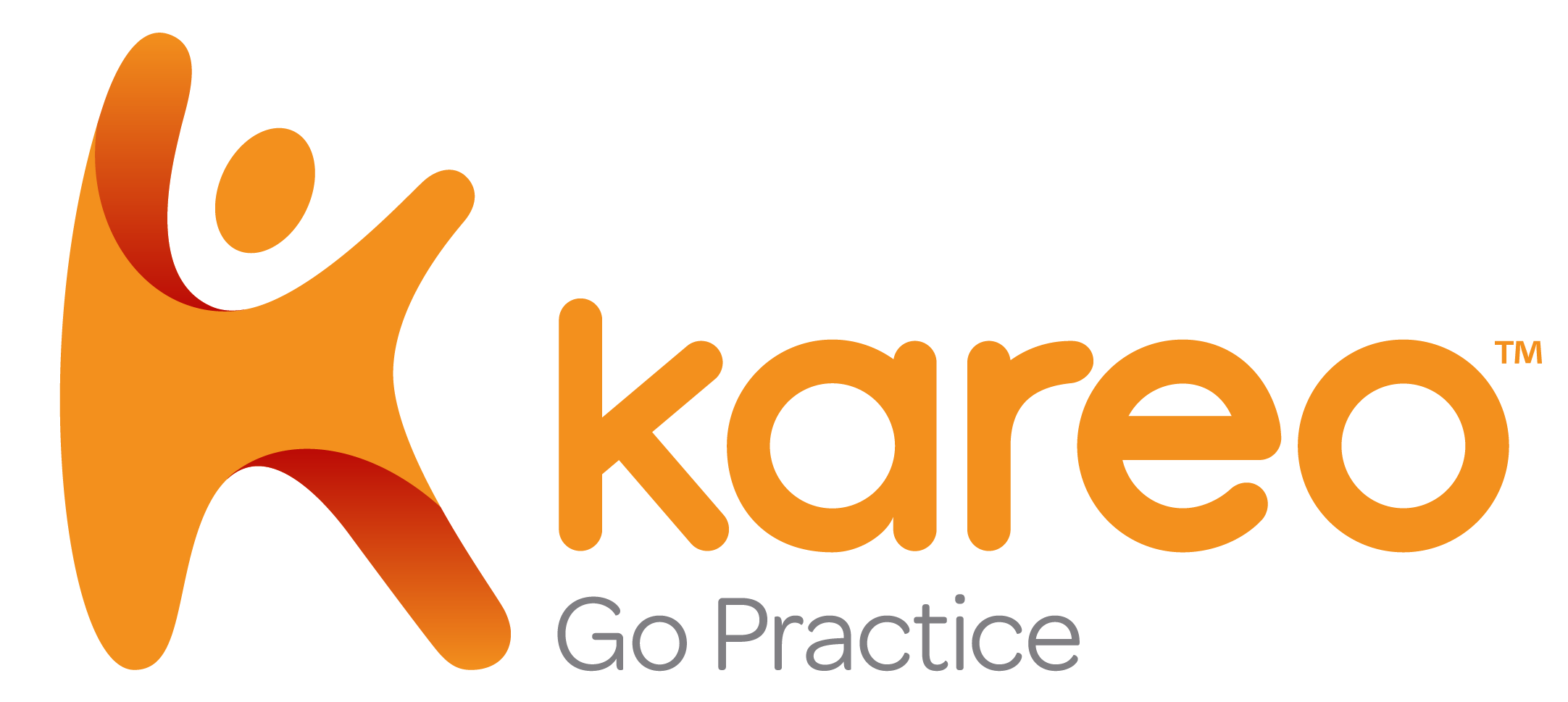 NameRelationshipDate of BirthSourceSelfSpouseOtherTotalGross wages, salaries, tips, etc.Income from business, self-employment, anddependentsUnemployment compensation, workers'compensation, Social Security, SupplementalSecurity Income, public assistance, veterans'payments, survivor benefits, pension or retirementincomeInterest, dividends, rents, royalties, income fromestates, trusts, educational assistance, alimony, childsupport, assistance from outside the household, andother miscellaneous sourcesTotal IncomeVerification ChecklistYesNoIdentification/Address: Driver’s license, utility bill, employment ID, or otherIncome: Prior year’s tax return, three most recent pay stubs or otherInsurance: Insurance cards